Unit 5, 13-15 Stokes St, Lane Cove North  NSW  2066scribepj@bigpond.com  0434 715.861 Insert one of the enclosed two CDs into a Windows Desk Top Computer to auto-open the file Letter_to_Tony_Harris_29-Dec-21.htm 
About 15 seconds after inserting the CD, left mouse click on the Windows prompt that pops up on lower RHS of your monitor/screen, then click on 
Letter_to_Tony_Harris_29-Dec-21.htm at upper RHS of your screen to open this letter. 
If using a MAC, or one of the enclosed two USB sticks, navigate to StateGovtRailInfrastructure/Tony_Harris/Letter_to_Tony_Harris_29-Dec-21.htm 
Left click on it and then click on the welter of embedded URLs in Dark Grey (underlined), Blue Text or Red Text to open associated files.
To leave a page and return to the previous page, click on the arrow at top left of your screen/monitor.If this page accidentally closes when you leave another page, right click on your CD/DVD Drive icon and left click on 'Open Auto play'.
Alternatively save the folder StateGovtRailInfrastructure as a folder on your hard drive, then navigate to StateGovtRailInfrastructure/Tony_Harris/Letter_to_Tony_Harris_29-Dec-21.htm.Defined Terms and Documents  Discussion Paper   Written Question With Notice   Annexure A   Annexure B29 December 2021Mr. Tony Harris                                        C/- Adele Ferguson
PO Box 3262
Tamarama NSW 2026  Dear Mr. HarrisA Two Step Solution to require State and Territory Governments to provide a Conforming Cost-Benefit Analysis (to the Productivity Commission at least six months prior to Financial Close) for each future infrastructure project with projected Capex that exceeds $20,000,000  -  Initially restricted to proposed 'rail infrastructure projects', because "one needs to crawl before one can walk!"In 2009 a landmark Productivity Commission paper 6. Evaluating major infrastructure projects: how robust are our processes? - published on the Productivity Commission website -A.     identified concerns about Australia's six State Governments' incapacity to undertake robust Cost-Benefit Analysis for prospective transport and communications infrastructure projects; andB.     offered for the Productivity Commission "to be a centre of excellence for cost–benefit analysis within the Australian Government"Since that offer Annexure A evidences that billions of taxpayer funded dollars have been squandered annually on poorly planned and inadequately appraised State 'rail infrastructure projects' across Australia resulting in cost blowouts, completion delays, usage/patronage paucity and associated Government ministers ducking for cover.  *   SECT 51(i),  SECT 51(xxxiv), SECT 97 Audit and SECT 98 of the Australian Constitution behoove the Commonwealth Govt to enact legislation to 'Centralise' responsibility upon the most skilled Commonwealth Govt department/agency at evaluating 'what is and what is not a cost-effective rail infrastructure project', by legislating that the six States and two Territories must submit (to the Productivity Commission at least six months prior to Financial Close) a Conforming Cost-Benefit Analysis for all proposed 'rail infrastructure projects' with forecast Capex that exceeds $20,000,000*   For those proposed 'rail infrastructure projects' with over $100,000,000 forecast Capex, the Productivity Commission should, at arm's length, allocate a score out of 100 points based on the Nine Steps of Cost-Benefit Analysis and provide that score, together with the supporting calculations, to the relevant State or Territory Government at least three months prior to the forecast Financial Close The Writer has expended well over 100 hours preparing a Discussion Paper seeking the aforementioned two bullet points be legislated by the Commonwealth Govt pursuant to specific clauses within the Australian Constitution identified with this letter - Annexure B.  His Discussion Paper commenced by -a)      informing that the Writer, worked for CBA for 37 years; the latter half working in infrastructure finance; and  b)      listing in Annexure A a welter of 'critical reports' and 'fault finding newspaper articles' that chronicle that billions of taxpayer funded dollars have been squandered annually on poorly planned and inadequately appraised 'rail infrastructure projects' resulting in cost blowouts, completion delays and usage/patronage paucity.  After hearing you speak on ABC Radio around 10am on Tues, 14 Dec about the incumbent NSW Auditor-General, Margaret Crawford, possibly providing a qualified sign-off on NSW's Treasury's finances because of TAHE, the Writer researched you a tad:You served as the NSW Auditor-General for over six years until 1999.  Much to the chagrin of some Ministers you were the first NSW auditor-general to undertake a performance audit function that sought to appraise the cost-benefit of major capital expenditure projects, as you had sometimes evidenced enormous waste of the Public Purse on inadequately planned/analysed major infrastructure projects.In retirement, you have tirelessly advocated for Australian governments to disclose the 'business plan' for each large infrastructure project well in advance of executing contracts with the preferred bidder.You lodged a four page submission to the Independent Review of the Public Interest Disclosure Act 2012 conducted in 2019 seeking to improve government operations and accountability.  The final report of the PID review was published on 30-Sept-19.You have criticised the current Federal Govt. Coalition government for slashing audit office funding and delaying the formation of a federal anti-corruption Watchdog.You anticipated that NSW Auditor-General, Margaret Crawford, would provide a qualified sign-off on NSW's Treasury's finances because of TAHE.Annexure B details the following four Sections in the Australian Constitution that support the further below proposed Written Question With Notice to the Federal Treasurer:SECT 51.  'Legislative powers of the Parliament' obligates 'inter alia' the Commonwealth Government "to make laws for the peace, order, and good government of the Commonwealth with respect to ....... railway construction and extension in any State with the consent of that State. SECT 96.  'Financial assistance to States' obligates the Commonwealth Government to ...grant financial assistance to any State on such terms and conditions as the Parliament thinks fit.SECT 97.  'Audit' obligates that the Commonwealth Government to "... review and audit the receipt of revenue and expenditure ... by a State ...of money on account of the Commonwealth in the State in the same manner as if the Commonwealth ..... is mentioned.SECT 98. 'Trade and commerce includes navigation and State railways' empowers the Commonwealth Government ...to make laws with respect to trade and commerce extends to navigation and shipping, and to railways the property of any State."Chapter IV. Finance And Trade of the Australian Constitution, in particular SECT 96 'Financial assistance to States', authorises the Commonwealth Parliament to "... grant financial assistance to any state on such terms and conditions as the Parliament thinks fit."Billions of dollars of cost blow outs of fiscal grants from the Federal Government in recent years (chronicled in Annexure A) were funded under SECT 96 'Financial assistance to States' of the Australian Constitution.  SECT 51(i), SECT 51(xxxiv) SECT 97 Audit and SECT 98 behoove the Commonwealth Govt to now enact new laws to 'Centralise' an arm's length responsibility to the most skilled Commonwealth Govt department/agency at evaluating what is and what is not a cost effective infrastructure project, by legislating that the six States and two Territories must submit a Conforming Cost-Benefit Analysis (to the Productivity Commission) for each future 'rail infrastructure project' with projected Capex that exceeds $20,000,000 at least six months prior to Financial Close that will -a)      save the six States and two Territories' Public Purse at least $3,000,000,000 in agg. annually in the initial years following enactment until public servants become accustomed to completing Nine Steps of a Conforming Cost-Benefit Analysis and ministers acquaint with the complexity of a quantified Cost-Benefit Analysis, and b)      materially reduce embarrassment that befalls State Premiers, Deputy Premiers and Transport Ministers when significant cost blowouts and project delays (Annexure A) are exposed in Australia's free press by courageous investigative journalists.The Writer's Discussion Paper -A)      informs that Australian Government financial payments effectively support about 46 per cent of Australia's six states' annual fiscal revenue expenditure. "In aggregate, the States were estimated to receive Australian Government payments of $127.4 billion in 2019–20"; B)      contends that, pursuant to SECT 51(i), SECT 51(xxxiv), SECT 97 Audit and SECT 98 of the Australian Constitution, the Commonwealth Govt is obligated to enact legislation to 'Centralise' responsibility upon the most skilled Commonwealth Govt department/agency at evaluating/quantifying 'what is and what is not cost-effective rail infrastructure projects', by legislating that the six States and two Territories must submit (to the Productivity Commission at least six months prior to Financial Close) a Conforming Cost-Benefit Analysis for all proposed rail infrastructure projects with forecast Capex that exceeds $20,000,000; and C)      seeks the Productivity Commission to inter alia 'score/rank' out of 100 points all Conforming Cost-Benefit Analysis for all proposed 'rail infrastructure projects' with forecast Capex that exceeds $100,000,000, relying upon SECT 97 Audit of the Australian Constitution.D)      finishes by asking the below two questions:1.      How much of the $120 billion p.a. circa that the Commonwealth Govt has more recently funded to the States annually would have been better expended, had the Commonwealth Govt. accepted back in 2009 the Productivity Commission's offer to be "a centre of excellence for cost–benefit analysis within the Australian Government" and enacted requisite legislation explained herein?  2.       Had the Productivity Commission been so appointed, would it have -           i)       challenged the rationale/economics/logic of providing a juxtaposed second rail system between Circular Quay and Central Railway in Sydney, when a rail line has run between Circular Quay and Central for over 50 years and it provided ample train services for peak hour demands;            ii)      recommended that George Street be restricted to Govt buses only by diverting all cars etc to nearby roads, seemingly to provide public transport to Randwick and Kingsford at less than 10% of the cost of the CSELR light rail provision and operating costs over the next 50 years; and           iii)     asked TfNSW to provide the annual passenger patronage forecasts (at least for 20 years of Operations) that calc'd that CSELR would achieve almost $4 billion worth of benefits?Annexure A evidence that the below forecasts that Henry Ergas and Alex Robson made over 12 years ago in the Commonwealth Productivity Commission paper "6.  Evaluating major infrastructure projects: how robust are our processes? at 6.4 Conclusions have eventuated:"Overall, our review suggests the following conclusions:i)     Insufficient attention is paid in the evaluation process to options that would avoid investment, or, more broadly, that would focus on securing greater efficiency from the existing capital stock. Simply put, infrastructure investment appears to be viewed as a benefit, rather than a cost.ii)    The distortions arising from this undesirable narrowing of the range of options considered are then compounded by evaluations that are too vulnerable to ‘fudge factors’. In a Gresham’s law of evaluation, bad evaluations (often by consultants) can drive out good, given that they trade at equal values.In our view, these outcomes are driven by governments that see little real value in major project evaluation. They may see merit in evaluation of essentially routine decisions (such as the decision to place a new roundabout or improve a road surface) or in cost-effectiveness analysis of the options available for meeting predetermined goals (such as improving bus transit in a congested area), but not in the full analysis of objectives and options (including the option of not spending taxpayers’ money). This, we argue, reflects the impact of a perception (initially due to strong economic growth, and then to a belief that the global financial crisis justifies greatly increased outlays) that public funds have a negligible opportunity cost. This perception has been accentuated by the growing blurring of accountability in the Australian federation, which reduces the budget disciplines on the States, and the blurring also of responsibility for financing infrastructure as between the public and private sectors (which, whatever its other merits, increases the return to rent-seeking deals between governments and private infrastructure developers).  Together, these trends risk making cost–benefit analysis merely a box to be ticked, rather than an exercise that has real value, not least to government itself."
ConclusionThe Australian Constitution, specifically SECT 97 Audit and SECT 98, obligates the Commonwealth Govt to enshrine into legislation B) and C) above.  Critical reports and fault-finding newspaper articles (Annexure A), in particular The Social Losses from Inefficient Infrastructure Projects: Recent Australian Experience - 17 Aug 2009, chronicle that Australia's States no longer possess the specialist skills to appraise Cost-Benefit Analysis which includes a robust Base Case Financial Model that forecasts future costs/revenues to calc inter alia the Net Present Value and an Internal Rate of Return.  In 2009 the Productivity Commission offered to be "a centre of excellence for cost–benefit analysis within the Australian Government".RequestTo avoid $3,000,000,000 circa of the Commonwealth Public Purse being further wasted annually collectively by Australia's States and Territories, the Writer welcomes your thoughts on his afore-mentioned proposal for the Commonwealth Govt to legislate, pursuant to SECT 97 Audit and SECT 98 and SECT 96 Financial assistance to States "...on such terms and conditions as the Parliament thinks fit....", that -I.)       each Australian State and Territory Government must submit a Conforming Cost-Benefit Analysis for each proposed future 'rail infrastructure project' with forecast Capex beyond $20,000,000 to in independent Gatekeeper, namely the Commonwealth Productivity Commission, at least six months prior to forecast Financial Close; andII.)      the Productivity Commission provides (to the pertinent State or Territory) a detailed analysis, including allocating a score out of 100 points, for all proposed 'rail infrastructure projects' with forecast Capex beyond $100,000,000 at least three months prior to forecast Financial Close.  iii.)     requires the pertinent State or Territory Government to publish (within two weeks' of receipt of) the Productivity Commission's analysis of its Conforming Cost-Benefit Analysis on its State or Territory 'Transport' website to inter alia facilitate Community Consultation.Seemingly pursuant to Infosheet 1 and Question Time - Chapter 15, the Shadow Federal Treasurer could place in the House Despatch Box a 'Written Question With Notice' directed to the Federal Treasurer.  It would likely be in A4 hardcopy, and also on CDs and USB Sticks to facilitate navigation to information and legislation relied upon, in particular my Discussion Paper.  This should have the support of former top NSW rail executive Dick Day, and Greens MP, Mehreen Faruqi, who has a doctorate in engineering who first alerted to the prospect for costs claims by Acciona and also former director of Professionals Australia, Paul Davies, as well as Ron Christie, former Co-ordinator-General of NSW Rail.Yours sincerely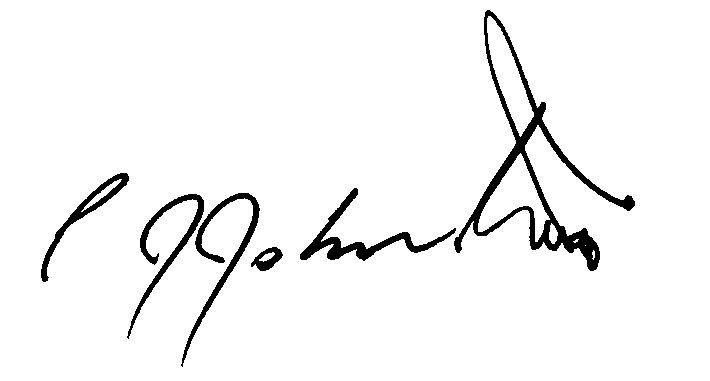 Philip James Johnston  